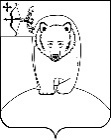 АДМИНИСТРАЦИЯ  АФАНАСЬЕВСКОГО  МУНИЦИПАЛЬНОГО ОКРУГАКИРОВСКОЙ  ОБЛАСТИПОСТАНОВЛЕНИЕ05.02.2024	            			        		                  	       №  78пгт АфанасьевоО внесении изменений в постановление администрации Афанасьевского муниципального округа от 15.01.2024 № 40В соответствии с Федеральными законами от 27.07.2010 № 210-ФЗ 
«Об организации предоставления государственных и муниципальных услуг», 
от 06.10.2003 № 131-ФЗ «Об общих принципах организации местного самоуправления в Российской Федерации», постановлением администрации Афанасьевского муниципального округа Кировской области от 25.01.2023 № 22 «О порядке разработки и утверждения административных регламентов предоставления муниципальных услуг» в целях приведения нормативно – правового акта в соответствии 
с действующим законодательством, администрация Афанасьевского муниципального округа ПОСТАНОВЛЯЕТ:1.	Внести в административный регламент предоставления муниципальной услуги «Выдача разрешения на использование земель или земельного участка, которые находятся в государственной или муниципальной собственности, без предоставления земельных участков и установления сервитута, публичного сервитута» на территории муниципального образования Афанасьевский муниципальный округ Кировской области», утвержденный постановлением администрации Афанасьевского муниципального округа № 40 от 15.01.2024 (далее – административный регламент), следующие изменения:	1.1. Дополнить административный регламент приложениями № 6, № 7, №8 согласно приложению.Контроль за выполнением настоящего постановления возложить 
на заместителя главы администрации муниципального округа по вопросам жизнеобеспечения.Настоящее постановление вступает в силу со дня его официального опубликования. Глава Афанасьевского муниципального округа                                                                       Е.М. БелёваПриложение к постановлению администрацииАфанасьевского муниципального округаот 05.02.2024 № 78Приложение № 6 к Административному регламенту по предоставлению государственной  (муниципальной) услуги Форма решения об отказе в приеме документов ________________________________________ (наименование уполномоченного органа местного самоуправления) Кому: ___________________ РЕШЕНИЕ Об отказе в приеме документов, необходимых для предоставления услуги № _____________ от _______________ По результатам рассмотрения заявления о предоставлении услуги «Выдача разрешения на использование земель или земельного участка, которые находятся 
в государственной или муниципальной собственности, без предоставления земельных участков и установления сервитута, публичного сервитута» от __________ 
№ ___________ и приложенных к нему документов принято решение об отказе в приеме документов, необходимых для предоставления услуги по следующим основаниям:  Дополнительно информируем: ____________________________________________. Вы вправе повторно обратиться c заявлением о предоставлении услуги после устранения указанных нарушений. Данный отказ может быть обжалован в досудебном порядке путем направления жалобы в орган, уполномоченный на предоставление услуги в _________________, а также в судебном порядке.  Приложение № 7 к Административному регламенту по предоставлению государственной  (муниципальной) услуги Состав, последовательность и сроки выполнения административных процедур (действий) при предоставлении государственной (муниципальной) услуги Приложение № 8 к Административному регламенту по предоставлению государственной  (муниципальной) услуги Форма заявления об исправлении допущенных опечаток и (или) ошибок в выданных в результате предоставления государственной (муниципальной) услуги документах        кому: ___________________________________ ___________________________________ (наименование уполномоченного органа, осуществляющего выдачу разрешения на размещение объекта) от кого: _____________________________ ___________________________________ (полное наименование, ИНН, ОГРН юридического лица, ИП) ______________________________________________________________________ (контактный телефон, электронная почта, почтовый адрес) ______________________________________________________________________ (фамилия, имя, отчество (последнее - при наличии), данные документа, удостоверяющего личность, контактный телефон, адрес электронной почты, адрес регистрации, адрес фактического проживания уполномоченного лица) __________________________________________________________________________________                          (данные представителя заявителя) ЗАЯВЛЕНИЕоб исправлении допущенных опечаток и (или) ошибок в выданных в результате предоставления государственной услуги документах Прошу исправить опечатку и (или) ошибку в ___________________________ .                                                                                         указываются реквизиты и название документа,                                                                                                                       выданного уполномоченным органом в результате                                                                                                                                    предоставления государственной услуги Приложение (при наличии): __________________________________________. прилагаются материалы, обосновывающие наличие                                                                                                                                       опечатки и (или) ошибки  Подпись заявителя ___________________  Дата _____________ № пункта административно го регламента Наименование основания для отказа в соответствии с единым стандартом Разъяснение причин отказа в предоставлении услуги 2.15.1 Представление неполного комплекта документов Указывается исчерпывающий перечень документов, непредставленных заявителем 2.15.2 Представленные документы утратили силу на момент обращения за услугой Указывается исчерпывающий перечень документов, утративших силу 2.15.3 Представленные документы содержат подчистки и исправления текста, не заверенные в порядке, установленном законодательством 	Российской Федерации Указывается исчерпывающий перечень документов, содержащих подчистки и исправления  2.15.4 Представленные в электронной форме документы содержат повреждения, наличие которых не позволяет в полном объеме использовать информацию и сведения, содержащиеся в документах для предоставления услуги Указывается исчерпывающий перечень документов, содержащих повреждения 2.15.5 Несоблюдение установленных статьей 11 Федерального закона от 6 апреля 2011 года № 63-ФЗ «Об электронной подписи» условий признания действительности, усиленной квалифицированной электронной подписи Указываются основания такого вывода 2.15.6 Подача запроса о предоставлении услуги и документов, необходимых для предоставления услуги, в электронной форме с нарушением установленных требований Указываются основания такого вывода 2.15.7 Неполное заполнение полей в форме заявления, в том числе в интерактивной форме заявления на ЕПГУ Указываются основания такого вывода Сведения о  сертификате  электронной  подписиОснование для начала административной процедуры Содержание административных действий Срок выполнения администрати вных действий Должностное лицо, ответственное за выполнение административного действия Место выполнения  административн ого действия/ используемая  информационная система  Критерии принятия решения Результат административного действия, способ фиксации 1 2 3 4 5 6 7 1. Проверка документов и регистрация заявления 1. Проверка документов и регистрация заявления 1. Проверка документов и регистрация заявления Поступление заявления и документов для предоставления государственной (муниципальной) услуги в Уполномоченный орган Прием и проверка комплектности документов на наличие/отсутствие оснований для отказа в приеме документов, предусмотренных пунктом 2.15 Административного регламента 1 рабочий день Уполномоченного органа, ответственное за предоставление государственной (муниципальной) услуги Уполномоченный орган / ГИС регистрация заявления и документов в ГИС (присвоение номера и датирование); назначение должностного лица, ответственного за предоставление  1 2 3 4 5 6 7 В случае выявления оснований для отказа в приеме документов, направление заявителю в электронной форме в личный кабинет на ЕПГУ решения об отказе в приеме документов, необходимых для предоставления государственной (муниципальной) услуги 1 рабочий день муниципальной услуги, и передача ему документов В случае непредставления в течение указанного срока необходимых документов (сведений из документов), не исправления выявленных нарушений, формирование и направление заявителю в электронной форме в личный кабинет на ЕПГУ уведомления об отказе в приеме документов, необходимых для предоставления государственной (муниципальной) услуги, с указанием причин отказа муниципальной услуги, и передача ему документов 1 2 3 4 4 5 6 7 В случае отсутствия оснований  для отказа в приеме документов, предусмотренных пунктом 2.15 Административного регламента, регистрация заявления в электронной базе данных по учету документов 1 рабочий день должностное лицо Уполномо ченного органа, ответстве нное за регистрацию корреспон денции Уполно моченный орган/Г ИС Уполно моченный орган/Г ИС Проверка заявления и документов представленных для получения муниципальной услуги 1 рабочий день должностное лицо Уполномоченного органа, ответственное за предоставление государственной (муниципальной) услуги должностное лицо Уполномоченного органа, ответственное за предоставление государственной (муниципальной) услуги Уполномоченный орган/ГИС Направленное заявителю электронное сообщение о приеме заявления к рассмотрению либо отказа в приеме заявления к рассмотрению Направление заявителю электронного сообщения о приеме заявления к рассмотрению либо отказа в приеме заявления к рассмотрению с обоснованием отказа 1 рабочий день должностное лицо Уполномоченного органа, ответственное за предоставление государственной (муниципальной) услуги должностное лицо Уполномоченного органа, ответственное за предоставление государственной (муниципальной) услуги Уполномоченный орган/ГИС наличие/отсут ствие оснований для отказа в приеме документов, предусмотрен ных пунктом 2.12 Администрати вного регламента Направленное заявителю электронное сообщение о приеме заявления к рассмотрению либо отказа в приеме заявления к рассмотрению 1 2 3 4 5 6 7 2. Получение с ведений посредством СМЭВ 2. Получение с ведений посредством СМЭВ 2. Получение с ведений посредством СМЭВ 2. Получение с ведений посредством СМЭВ 2. Получение с ведений посредством СМЭВ 2. Получение с ведений посредством СМЭВ 2. Получение с ведений посредством СМЭВ пакет зарегистрированны х документов, поступивших должностному лицу, ответственному за предоставление государственной (муниципальной) услуги направление межведомственных запросов в органы и организации, указанные в пункте 2.3 Административного регламента в день регистрации заявления и документов должностное лицо Уполномоченного органа, ответственное за предоставление государственной (муниципальной) услуги Уполномоченный орган/ГИС/ СМЭВ отсутствие документов, необходимых для предоставлени я государственн о (муниципальн ой) услуги, находящихся в распоряжении государственн ых органов (организаций) направление межведомственного запроса в органы (организации), предоставляющие документы (сведения), предусмотренные пунктами 2.12 Административного регламента, в том числе с использованием СМЭВпакет зарегистрированны х документов, поступивших должностному лицу, ответственному за предоставление государственной (муниципальной) услуги получение ответов на межведомственные запросы, формирование полного комплекта документов 5 рабочих дней со дня направления межведомств енного запроса в орган или организацию, предоставляю щие документ и  информацию, если иные должностное лицо Уполномоченного органа, ответственное за предоставление государственной (муниципальной) услуги Уполномоченный орган) /ГИС/ СМЭВ получение документов (сведений), необходимых для предоставления государственной (муниципальной) услуги 1 2 3 4 5 6 7 сроки не предусмотрен ы законодательс твом РФ и субъекта РФ 3. Рассмотрение документов и сведений 3. Рассмотрение документов и сведений 3. Рассмотрение документов и сведений 3. Рассмотрение документов и сведений 3. Рассмотрение документов и сведений 3. Рассмотрение документов и сведений 3. Рассмотрение документов и сведений Пакет зарегистрированны х документов, поступивших должностному лицу, ответственному за предоставление государственной (муниципальной) услуги Проведение соответствия документов и сведений требованиям нормативных правовых актов предоставления  государственной (муниципальной) услуги В день получения межведомств енных запросов должностное лицо Уполномоченного органа, ответственное за предоставление государственно (муниципальной) услуги Уполномоченный орган) / ГИС основания отказа в предоставлени и государственной (муниципальн ой) услуги, предусмотренн ые пунктом 2.19 Администрати вного регламента проект результата предоставления государственной (муниципальной) услуги по формам, приведенным в Приложениях № 2 - № 4 к Административному регламенту 4. 	Принятие решения4. 	Принятие решения4. 	Принятие решения4. 	Принятие решения4. 	Принятие решения4. 	Принятие решения4. 	Принятие решенияпроект результата предоставления государственной (муниципальной) услуги по формам согласно Приложениях № 2 -  Принятие решения о предоставления государственной (муниципальной) услуги или об отказе в предоставлении услуги 10 рабочих дней должностное лицо Уполномоченного органа, ответственное за предоставление государственной (муниципальной ) Уполномоченный орган) / ГИС Результат предоставления государственной (муниципальной) услуги по формам, приведенным в Приложениях № 2 - № 4 1 2 3 4 5 6 7 № 4 к Административному регламенту Формирование решения о предоставлении государственной (муниципальной) услуги или об отказе в предоставлении государственной (муниципальной) услуги услуги; Руководитель Уполномоченного органа)или иное уполномоченное им лицо к Административному регламенту, подписанный усиленной квалифицированной подписью руководителем Уполномоченного органа или иного уполномоченного им лица 5. Выдача результата 5. Выдача результата 5. Выдача результата 5. Выдача результата 5. Выдача результата 5. Выдача результата 5. Выдача результата формирование и регистрация результата государственной (муниципальной) услуги, указанного в пункте 2.5 Административног о регламента, в форме электронного документа в ГИС Регистрация результата предоставления государственной (муниципальной) услуги после окончания процедуры принятия решения (в общий срок предоставлен ия государствен ной (муниципальн ой) услуги не включается) должностное лицо Уполномоченного органа, ответственное за предоставление государственно (муниципальной) услуги Уполномоченный орган) / ГИС Внесение сведений о конечном результате предоставления государственной (муниципальной) услугиформирование и регистрация результата государственной (муниципальной) услуги, указанного в пункте 2.5 Административног о регламента, в форме электронного документа в ГИС Направление в многофункциональный центр в сроки, установленны должностное лицо Уполномоченного Уполномоченный орган) / АИС Указание заявителем в выдача результата государственной 1 2 3 4 5 6 7 результата государственной (муниципальной) услуги, указанного в пункте 2.5 Административного регламента, в форме электронного документа, подписанного усиленной квалифицированной электронной подписью уполномоченного должностного лица Уполномоченного органа е соглашением о взаимодейств ии между Уполномочен ным органом и многофункци ональным центром органа, ответственное за предоставление государственно (муниципальной) услуги МФЦ Запросе способа выдачи результата государственн ой (муниципальн ой) услуги в многофункцио нальном центре, а также подача Запроса через многофункцио нальный центр (муниципальной) услуги заявителю в форме бумажного документа, подтверждающего содержание электронного документа, заверенного печатью многофункционального центра; внесение сведений в ГИС о выдаче результата государственной (муниципальной) услуги Направление заявителю результата предоставления государственной (муниципальной) услуги в личный кабинет на ЕПГУ В день регистрации результата предоставления государственно й (муниципальн  ой) услуги должностное лицо Уполномоченного органа, ответственное за предоставление государственно (муниципальной) услуги ГИС Результат государственной (муниципальной) услуги, направленный заявителю на личный кабинет на ЕПГУ 6. Внесение результата государственной (муниципальной) услуги в реестр решений 6. Внесение результата государственной (муниципальной) услуги в реестр решений 6. Внесение результата государственной (муниципальной) услуги в реестр решений 6. Внесение результата государственной (муниципальной) услуги в реестр решений 6. Внесение результата государственной (муниципальной) услуги в реестр решений 6. Внесение результата государственной (муниципальной) услуги в реестр решений 6. Внесение результата государственной (муниципальной) услуги в реестр решений Формирование и регистрация Внесение сведений о результате предоставления 1 рабочий день должностное лицо Уполномоченного ГИС - Результат предоставления 1 2 3 4 5 6 7 результата государственной (муниципальной) услуги, указанного в пункте 2.5 Административного регламента, в форме электронного документа в ГИС государственной (муниципальной) услуги, указанном в пункте 2.5 Административного регламента, в реестр решений органа, ответственное за предоставление государственно (муниципальной) услуги (государственной) муниципальной услуги, указанный в пункте 2.5 Административного регламента внесен в реестр 